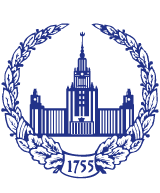 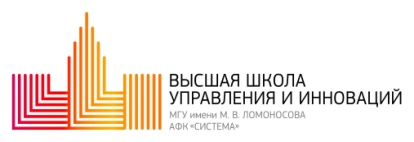 МОСКОВСКИЙ ГОСУДАРСТВЕННЫЙ УНИВЕРСИТЕТИМЕНИ М.В. ЛОМОНОСОВА
ВЫСШАЯ ШКОЛА УПРАВЛЕНИЯ И ИННОВАЦИЙVI Международная научно-практическая конференция«ИННОВАЦИОННАЯ ЭКОНОМИКА И МЕНЕДЖМЕНТ: МЕТОДЫ И ТЕХНОЛОГИИ»26-27 октября 2021 г. 							г. Москва, РФ26 октября 2021 г.СЕКЦИЯ 1. «ИННОВАЦИОННОЕ ПРЕДПРИНИМАТЕЛЬСТВО И МЕНЕДЖМЕНТ»Модератор: декан ВШУИ МГУ, к.э.н., Печковская Виктория Викторовна: д.т.н., профессор Косоруков Олег АнатольевичСЕКЦИЯ 2.	«ЭКОНОМИКА ИННОВАЦИЙ»Модератор: д.э.н., профессор Красильников Сергей АлександровичСЕКЦИЯ 3. «ИННОВАЦИИ В ОБРАЗОВАНИИ И СОЦИАЛЬНОЙ СФЕРЕ»Модератор: к.э.н., Купричев Максим Анатольевич09:30 – 10.00Подключение участников.10.00-11.00Пленарные доклады конференции.Копьев Вячеслав Всеволодович– советник президента АФК "Система", к.юр.н., профессор - Приветственное слово участникам конференцииПечковская Виктория Викторовна – и.о. декана факультета Высшая школа управления и инноваций МГУ имени М.В.Ломоносова, к.э.н., доцент.11.15 – 18.00Работа секций по Программе КонференцииСЕКЦИЯ 1. «ИННОВАЦИОННОЕ ПРЕДПРИНИМАТЕЛЬСТВО И МЕНЕДЖМЕНТ»СЕКЦИЯ 2. «ЭКОНОМИКА ИННОВАЦИЙ»СЕКЦИЯ 3. «ИННОВАЦИИ В ОБРАЗОВАТЕЛЬНОЙ И СОЦИАЛЬНОЙ СФЕРЕ»1Новиков Олег Анатольевичк.т.н., доцент, ВШУИ МГУ им. М.В. ЛомоносоваСочетаемость инноваций и непрерывного совершенствования2Зотова Ирина ВасильевнаВШУИ МГУ имени М.В. Ломоносовакомпетенции инновационного персонала в VUCA мире3Захарова Ирина Александровнак.э.н., доцент, доцент факультета государственного управления МГУ им. М.В. ЛомоносоваТРАНСФОРМАЦИЯ МАРКЕТИНГОВОЙ ФУНКЦИИ В ОРГАНИЗАЦИИ В ПОСТПАНДЕМИЧЕСКИЙ ПЕРИОД4Валеева Гузель РазилевнаКазанский государственный энергетический университет (ФГБОУ ВО КГЭУ», магистрЛИДЕРСТВО РУКОВОДИТЕЛЯ КОМПАНИИ. ТЕНДЕНЦИИ НАСТОЯЩЕГО И БУДУЩЕГО5Петрова Анастасия ВячеславовнаВитебский государственный технологический университет, магистрант, преподаватель-ассистентАктуальные вопросы развития инновационного предпринимательства6Полетаев Вячеслав ВладиславовичВысшая школа управления и инноваций МГУ имени М.В.Ломоносова, Магистратура программа Управление инновационным бизнесомВиды интернет-аддикций и их влияния в условиях пандемии7Шестаков Сергей АлексеевичНИУ ВШЭ, магистрТехнологические брокеры как драйверы развития инноваций8Юшкова Анастасия ВячеславовнаСибирский государственный университет науки и технологий имени академика М.Ф. Решетнева, магистрSCRUM-ТЕХНОЛОГИИ В РАБОТЕ SMM-ОТДЕЛА DIGITAL-КОМПАНИИ9Иванков Егор АлександровичМГУЭСиИ, бакалавриатСоздание систем на условиях системного синтеза, государства, бизнеса, науки и общества.10Романов Руслан ОлеговичРВВДКУ, курсантИнновационные технологии, применяемые при работе командира в вооруженном конфликте11Изотова Марина СергеевнаГосударственный институт экономики, финансов, права и технологий, студент бакалаврОСОБЕННОСТИ ФОРМИРОВАНИЯ ИННОВАЦИОННЫХ БИЗНЕС-МОДЕЛЕЙ12Коржак Виктория АндреевнаАспирант БГЭУ (Белорусского государственного экономического университетаИнтеллектуальный капитал как фактор инновационного развития экономики1Нечаев Дмитрий НиколаевичФГБОУ ВО "РЭУ им. Г.В. Плеханова", профессор Воронежского филиала, доктор политических наук, профессорТЕОРИЯ ИЗМЕНЕНИЙ К. ВАЙС В ПОЛИТИКЕ НОВОЙ ИНДУСТРИАЛИЗАЦИИ СУБЪЕКТОВ РФ: СТРАТЕГИЧЕСКОЕ ПЛАНИРОВАНИЕ ПРОМЫШЛЕННОГО РАЗВИТИЯ2Савин Алексей ВикторовичФГБОУ ВО "Государственный университет управления", доцент кафедры "Управление организацией в машиностроении", доцент, к.э.н.Формирование цены на материалы для высокотехнологичной продукции3Зинковский Максим АлександровичНИУ "БелГУ", Юридический институт, доцент кафедры гражданского права и процесса, Баланс государственного и частного интереса в российской цифровой экономике: вопросы права4Насакаева Бакыт ЕрмекбайкызыКарагандинский технический университет, старший преподаватель, кандидат экономических наукАНАЛИЗ РАЗВИТИЯ ИННОВАЦИОННОЙ ДЕЯТЕЛЬНОСТИ В РЕСПУБЛИКЕ КАЗАХСТАН5Евстафьева Юлия Валерьевнам.н.с. Финансового университета при Правительстве РФСПИК 2.0 как инструмент технологического развития экономики России6Красина Елена НиколаевнаИнститут проблем управления РАН им. В.А.Трапезникова, аспирантАлгоритм управления инвестициями НИОКР проектов7Шатова Мария НиколаевнаНациональный исследовательский Томский политехнический университет, аспирантГуманизация экономики и инновационное развитие8Любкина Ольга РомановнаФГБОУ ВО "РЭУ им. Г.В. Плеханова", аспирант Воронежского филиалаФАКТОР ИННОВАЦИЙ В ФУНКЦИОНИРОВАНИИ ИНДУСТРИАЛЬНЫХ ПАРКОВ В ПРОМЫШЛЕННОЙ ПОЛИТИКЕ СУБЪЕКТОВ РФ  (НА ПРИМЕРЕ ОБЛАСТЕЙ ЦФО)9Ситяева Ольга СергеевнаСибирский Федеральный университет, студент специалистВЛИЯНИЕ ПОКАЗАТЕЛЕЙ ИННОВАЦИОННОЙ АКТИВНОСТИ НА ВРП ЭНЕРГЕТИЧЕСКИХ РЕГИОНОВ10Дубинин Александр Алексеевич, Сумерников Илья АлександровичНИУ ВШЭ, студенты бакалаврыФакторы, определяющие успешное становление инновационной системы: пример Израиля.11Ли ХунсинФГБОУ ВО «Российская академия народного хозяйства и государственной службы при Президенте РФ», студент бакалаврИнициатива КНР «Один пояс, один путь»: подведение итогов и оценка перспектив1Ермаков Дмитрий СергеевичРоссийский университет дружба народов, профессор, доктор педагогических наукСкиллс-паспорт – эффективный инструмент стандартизации подготовки кадров2Тен Юлия ПавловнаФинансовый университет при Правительстве Российской Федерации, профессор Департамента менеджмента и инновацийМодель минимизации кросс-культурных барьеров в международных коммуникациях как способ повышения эффективности обучения иностранных студентов3Купричев Максим АнатольевичВысшая школа управления и инноваций МГУ им. М.В. Ломоносова, к.э.н.Перспективные модели образовательного процесса вуза4Колесник Елена АндреевнаДоцент кафедры маркетинга и муниципального управления ФГБОУ ВО Тюменский индустриальный университет, к.э.н., доцентТРУДОВЫЕ ОТНОШЕНИЯ В УСЛОВИЯХ ЦИФРОВОЙ ТРАНСФОРМАЦИИ РОССИИ5Ширинкина Елена Викторовна, Собиров Бежан ШукриллоевичСургутский государственный университет, доцентУПРАВЛЕНИЕ БИЗНЕС-ПРОЦЕССАМИ УНИВЕРСИТЕТА В УСЛОВИЯХ ЦИФРОВОЙ ТРАНСФОРМАЦИИ6Федорова Елена СергеевнаИнститут экономики РАН, Центр экономической теории социального сектора, старший научный сотрудникИННОВАЦИОННЫЕ МЕХАНИЗМЫ ПО НАЗНАЧЕНИЮ МЕР СОЦИАЛЬНОЙ ПОДДЕРЖКИ. ПРИНЦИП СОЦИАЛЬНОГО КАЗНАЧЕЙСТВА7Му ЧжичаоПреподаватель Синьцзянского технологического институтаExploring the innovation path of ideological and political education in colleges and universities in the Internet era8Ермаков Дмитрий Сергеевич, Амантай Жулдыз АбайкызыФГАОУ ВО «Российский университет дружбы народов», аспирантФормирование «гибких» навыков» у студентов вузов Республики Казахстан9Степанов Владимир Геннадьевич, Колесник Елена АндреевнаФГБОУ ВО Тюменский индустриальный университет, магистр.Доцент кафедры маркетинга и муниципального управления ФГБОУ ВО Тюменский индустриальный университет, к.э.н., доцентГЕЙМИФИКАЦИЯ КАК МЕХАНИЗМ ПОВЫШЕНИЯ ЭФФЕКТИВНОСТИ ОБУЧЕНИЯ10Шиховцова Арина БорисовнаМурманский арктический государственный университет, студент бакалаврИнтерактивные доски SMART Board и Promethean-ActivBoard как средство развития познавательного интереса к урокам математики у обучающихся 1 класс11Царюк Дмитрий АнатольевичРГСУ, студент (магистр)КОНСОЛИДАЦИЯ ЧЕЛОВЕЧЕСКОГО КАПИТАЛА РОССИИ ЗА СЧЕТ КОЛЛАБОРАЦИИ МИНИСТЕРСТВА ОБРАЗОВАНИЯ, НАУЧНОГО СООБЩЕСТВА И БИЗНЕСА